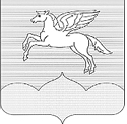 СОБРАНИЕ ДЕПУТАТОВ                                                                        ГОРОДСКОГО ПОСЕЛЕНИЯ «ПУШКИНОГОРЬЕ»ПУШКИНОГОРСКОГО РАЙОНА ПСКОВСКОЙ ОБЛАСТИР Е Ш Е Н И Еот 29.03.2011 г.  № 57рп. Пушкинские Горы(принято на десятой сессии Собрания депутатовгородского поселения «Пушкиногорье» первого созыва)О внесении изменений и дополнений вРешение Собраний депутатов городского поселения № 42 от 30.11.2010 « О земельном налоге»В соответствии с пунктом 2 статьи 387 Налогового кодекса Российской Федерации, и Уставом муниципального образования городское поселение "Пушкиногорье",        Собрание депутатов городского поселения «Пушкиногорье»РЕШИЛО:1. В Решение Собрания депутатов городского поселения «Пушкиногорье от 30.11.2010 г. № 57 добавить пункт 8.1. « 8.1. Освободить от уплаты земельного налога следующие категории налогоплательщиков: 	- ветеранов и инвалидов Великой Отечественной войны».	2. Обнародовать настоящее Решение в установленном Уставом порядке.	3. Настоящее решение вступает в силу после его официального обнародования.Главамуниципального образованиягородское поселение«Пушкиногорье»                                                                            Ю.А. Гусев